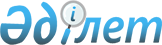 Об утверждении регламента государственной услуги "Выдача направлений лицам на участие в активных формах содействия занятости"
					
			Утративший силу
			
			
		
					Постановление акимата Уалихановского района Северо-Казахстанской области от 19 декабря 2012 года N 499. Зарегистрировано Департаментом юстиции Северо-Казахстанской области 18 января 2013 года N 2079. Утратило силу - постановлением акимата Уалихановского района Северо-Казахстанской области от 23 мая 2013 года N 163

      Сноска. Утратило силу - постановлением акимата Уалихановского района Северо-Казахстанской области от 23.05.2013 N 163      В соответствии со статьями 31, 37 Закона Республики Казахстан от 23 января 2001 года № 148 «О местном государственном управлении и самоуправлении в Республике Казахстан, пунктом 4 статьи 9-1 Закона Республики Казахстан от 27 ноября 2000 года «Об административных процедурах», акимат Уалихановского района Северо-Казахстанской области ПОСТАНОВЛЯЕТ:



      1. Утвердить прилагаемый регламент государственной услуги «Выдача направлений лицам на участие в активных формах содействия занятости».



      2. Контроль за исполнением настоящего постановления возложить на заместителя акима Уалихановского района Северо-Казахстанской области Бейсембина Д.М.



      3. Настоящее постановление вводится в действие по истечении десяти календарных дней после дня его первого официального опубликования.      Аким района                            С. Туралинов

Утвержден

      постановлением акимата

      Уалихановского района

      Северо-Казахстанской области

      от 19 декабря 2012 года № 499 Регламент государственной услуги

«Выдача направлений лицам на участие в активных формах

содействия занятости» 

1. Основные понятия

      1. В настоящем Регламенте «Выдача направлений лицам на участие в активных формах содействия занятости» (далее - Регламент) используются следующие понятия:

      1) структурно–функциональные единицы – это ответственные лица уполномоченных органов, структурные подразделения государственных органов, государственные органы, информационные системы или их подсистемы) (далее – СФЕ);

      2) уполномоченный орган – государственное учреждение «Отдел занятости и социальных программ Уалихановского района». 

2. Общие положения

      2. Государственная услуга предоставляется государственным учреждением «Отдел занятости и социальных программ Уалихановского района» (далее - уполномоченный орган), расположенного по адресу: Северо-Казахстанская область, Уалихановский район, село Кишкенеколь, улица Уалиханова, 82, адрес электронной почты: www.ozsp-ua.sko.kz, телефон 8-715-42-2-19-43.

      Государственная услуга – «Выдача направлений лицам на участие в активных формах содействия занятости» включает в себя:

      1) «Выдачу направлений лицам на молодежную практику»;

      2) «Выдачу направлений лицам на общественные работы»;

      3) «Выдачу направлений лицам для трудоустройства на социальное рабочее место»;

      4) «Выдачу направлений для трудоустройства»;

      5) «Выдачу направлений лицам на профессиональную подготовку, переподготовку и повышение квалификации»;

      6) «Оказание бесплатных услуг лицам в профессиональной ориентации».



      3. Форма оказываемой государственной услуги: не автоматизированная.



      4. Государственная услуга оказывается в соответствии с подпунктами 2), 5), 6), 7) пункта 1 статьи 8 Закона Республики Казахстан от 23 января 2001 года «О занятости населения», постановлением Правительства Республики Казахстан от 7 апреля 2011 года № 394 «Об утверждении стандартов государственных услуг в сфере социальной защиты, оказываемых местными исполнительными органами».



      5. Государственная услуга предоставляется бесплатно.



      6. Полная информация о порядке оказания государственной услуги и необходимых документах располагается на интернет-ресурсе www.ozsp-ua.sko.kz, стендах уполномоченного органа, в официальных источниках информации.



      7. Результатом оказываемой государственной услуги являются выдача получателю государственной услуги направления на участие в активных формах содействия занятости на бумажном носителе (далее – Направление) либо мотивированный ответ об отказе в предоставлении государственной услуги.

      Результатом оказываемой государственной услуги «Оказание бесплатных услуг лицам в профессиональной ориентации» является устное информирование (консультирование) получателя государственной услуги о перечне профессий и специальностей, на которые возможно его трудоустройство.



      8. График работы уполномоченного органа:

      ежедневно с 9.00 до 18.30 часов с обеденным перерывом с 13.00 до 14.30 часов, кроме выходных и праздничных дней, установленных Законом Республики Казахстан от 13 декабря 2001 года «О праздниках в Республике Казахстан».



      9. Государственная услуга оказывается:

      в помещении уполномоченного органа по местожительству получателя государственной услуги. В зале ожидания имеются места для сидения, информационные стенды, где размещена информация, необходимая для оказания государственной услуги, а также средства противопожарной безопасности. Предусмотрены условия для обслуживания получателей государственной услуги с ограниченными возможностями.

      Помещение уполномоченного органа соответствует санитарно-эпидемиологическим нормам, требованиям к безопасности зданий, оснащены охранной сигнализацией, режим помещения – свободный. 

3. Требования к порядку оказания государственной услуги

      10. Государственная услуга оказывается физическим лицам: гражданам Республики Казахстан, оралманам, иностранцам и лицам без гражданства, постоянно проживающим в Республике Казахстан (далее – получатель государственной услуги).



      11. Сроки оказания государственной услуги:

      1) сроки предоставления государственной услуги с момента предъявления необходимых документов, определенных в пункте 12 – не более 30 минут;

      2) максимально допустимое время ожидания до получения государственной услуги – не более 30 минут;

      3) максимально допустимое время обслуживания получателя государственной услуги, оказываемой на месте в день обращения получателя государственной услуги – не более 30 минут.



      12. Для получения государственной услуги получатель государственной услуги предъявляет:

      1) удостоверение личности (паспорт);

      2) документы, подтверждающие трудовую деятельность;

      3) свидетельство о присвоении социального индивидуального кода;

      4) регистрационный номер налогоплательщика;

      5) документ, удостоверяющий профессиональную квалификацию (при наличии), а для лица, впервые ищущего работу, но не имеющего профессию (специальность), - документа об образовании.

      Иностранцы и лица без гражданства предоставляют, кроме того, вид на жительство иностранца в Республике Казахстан и удостоверение лица без гражданства с отметкой о регистрации в органах внутренних дел.

      Оралманы предоставляют удостоверение оралмана.

      Льготы для получения государственной услуги не предусмотрены.

      В уполномоченном органе заявления на получение государственной услуги не заполняются.



      13. При обращении в уполномоченный орган все необходимые документы сдаются сотруднику уполномоченного органа, осуществляющего регистрацию.

      При обращении получателю государственной услуги выдается направление на участие в активных формах содействия занятости.

      Выдача направления осуществляется при личном посещении получателем государственной услуги уполномоченного органа по местожительству.



      14. Уполномоченный орган отказывает в выдаче направления безработным в случае отсутствия регистрации получателя государственной услуги в качестве безработного в уполномоченном органе (за исключением «Выдача направлений для трудоустройства» и «Оказание бесплатных услуг лицам в профессиональной ориентации»).

      Оснований для приостановления предоставления государственной услуги не имеется.



      15. Этапы оказания государственной услуги с момента получения заявления от получателя государственной услуги и до момента выдачи результата государственной услуги:

      1) получатель государственной услуги предъявляет перечень необходимых документов на предоставление государственной услуги ответственному специалисту уполномоченного органа;

      2) ответственный специалист уполномоченного органа принимает необходимые документы, указанные в пункте 12 настоящего Регламента, регистрирует обращение и передает на рассмотрение руководителю;

      3) руководитель уполномоченного органа, ознакамливается, налагает резолюцию и направляет документы главному специалисту уполномоченного органа для дальнейшей организации работы;

      4) главный специалист уполномоченного органа оформляет Направление либо мотивированный ответ об отказе и передает на подписание руководителю уполномоченного органа;

      5) руководитель уполномоченного органа подписывает Направление или мотивированный ответ об отказе и передает ответственному специалисту;

      6) ответственный специалист уполномоченного органа регистрирует результат оказания государственной услуги и выдает получателю государственной услуги направление либо мотивированный ответ об отказе. 

4. Описание порядка действий (взаимодействия)

в процессе оказания государственной услуги

      16. В процессе оказания государственной услуги участвуют следующие структурно-функциональные единицы (далее - СФЕ):

      1) руководитель уполномоченного органа;

      2) ответственный специалист уполномоченного органа;

      3) главный специалист уполномоченного органа.



      17. Текстовое табличное описание последовательности и взаимодействие административных действий (процедур) каждой СФЕ с указанием срока выполнения каждого административного действия (процедуры) приведено в приложении 1 к настоящему Регламенту.



      18. Схема, отражающая взаимосвязь между логической последовательностью действий (в процессе оказания государственной услуги) и СФЕ, приведена в приложении 2 к настоящему регламенту. 

5. Ответственность должностных лиц,

оказывающих государственные услуги

      19. Ответственными лицами за оказание государственной услуги являются руководитель уполномоченного органа и ответственные должностные лица уполномоченного органа, участвующие в оказании государственной услуги (далее – должностные лица).

      Должностные лица несут ответственность за качество и эффективность оказания государственной услуги, а также за принимаемые ими решения и действия (бездействия) в ходе оказания государственной услуги, за реализацию оказания государственной услуги в установленные сроки в порядке, предусмотренном законодательством Республики Казахстан.



      20. В случае несогласия с результатами государственной услуги получатель государственной услуги имеет право обратиться в суд в установленном законодательством порядке.

      Получателю государственной услуги, обратившемуся с письменной жалобой, выдается талон с указанием даты и времени получения ответа на поданную жалобу, контактные данные должностных лиц, у которых можно узнать о ходе рассмотрения жалобы.

      Приложение 1

      к регламенту государственной услуги

      «Выдача направлений лицам на

      участие в активных формах

      содействия занятости» Описание последовательности и взаимодействие

административных действий (процедур) Таблица 1. Описание действий СФЕ таблица 2. Варианты использования. Основной процесс. таблица 3. Варианты использования. Альтернативный процесс.

Приложение 2

      к регламенту государственной услуги

      «Выдача направлений лицам на

      участие в активных формах

      содействия занятости» Схема,

отражающая взаимосвязь между логической

последовательностью административных действий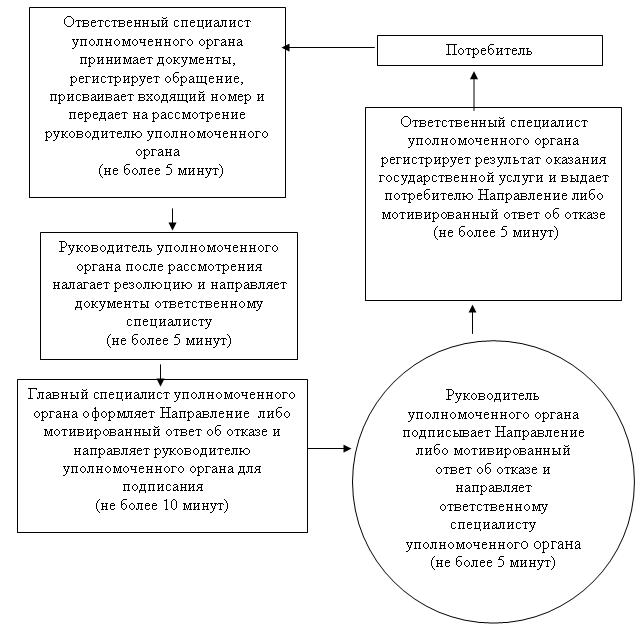 
					© 2012. РГП на ПХВ «Институт законодательства и правовой информации Республики Казахстан» Министерства юстиции Республики Казахстан
				Действия основного процесса (хода, потока работ)Действия основного процесса (хода, потока работ)Действия основного процесса (хода, потока работ)Действия основного процесса (хода, потока работ)№ действия

(хода, потока работ)123Наименование СФЕОтветственный специалист уполномоченного органа Руководитель уполномоченного органаГлавный специалист уполномоченного органа Наименование действия (процесса, процедуры,

операции) и их

описаниеПрием

документов, регистрация обращения и

передача на рассмотрение руководителю уполномоченного органаОзнакомление с представленными документами, наложение резолюции и направление документов главному специалисту для работыПодготовка Направления либо мотивированного ответа об отказе Форма завершения

(данные, документ,

организационно-

распорядительное

решение)Присвоение входящего номераРезолюция Направление либо мотивированный ответ об отказе Сроки исполненияне более 5 минутне более

5 минутНе более 10 минутНомер следующего

действия234Ответственный специалист уполномоченного органаРуководитель уполномоченного органаГлавный специалист уполномоченного органаДействие 1.Принимает документы, регистрирует обращение, присваивает входящий номер и передает на рассмотрение руководителю уполномоченного органаДействие 2.После рассмотрения налагает резолюцию и направляет документы главному специалисту на исполнениеДействие 3. Осуществляет рассмотрение документов и оформляет Направление и направляет руководителю уполномоченного органа для подписанияДействие 5.Регистрирует результат оказания государственной услуги и выдает потребителю Направление Действие 4. Подписывает Направление направляет ответственному специалисту уполномоченного органаОтветственный специалист уполномоченного органаРуководитель уполномоченного органаГлавный специалист уполномоченного органаДействие 1.Принимает документы, регистрирует обращение, присваивает входящий номер, и передает на рассмотрение руководителю уполномоченного органаДействие 2.После рассмотрения налагает резолюцию и направляет документы главному специалисту на исполнениеДействие 3. Готовит мотивированный ответ об отказе и направляет руководителю уполномоченного органа для подписанияДействие 5.Регистрирует результат оказания государственной услуги и выдает потребителю мотивированный ответ об отказеДействие 4. Подписывает мотивированный ответ об отказе и направляет ответственному специалисту уполномоченного органа